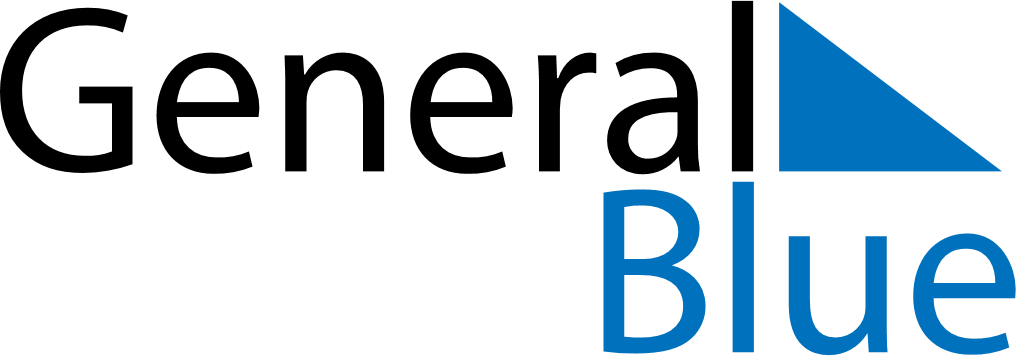 December 2024December 2024December 2024AlbaniaAlbaniaSundayMondayTuesdayWednesdayThursdayFridaySaturday1234567891011121314Youth DayYouth Day (substitute day)1516171819202122232425262728Christmas EveChristmas Day293031